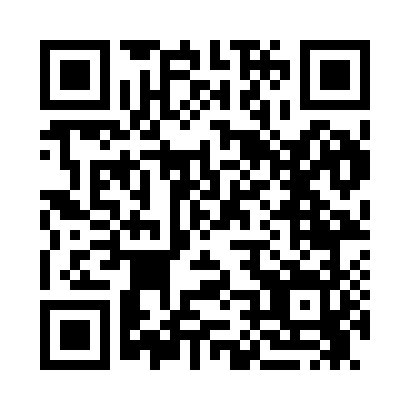 Prayer times for Wantage, New Jersey, USAMon 1 Jul 2024 - Wed 31 Jul 2024High Latitude Method: Angle Based RulePrayer Calculation Method: Islamic Society of North AmericaAsar Calculation Method: ShafiPrayer times provided by https://www.salahtimes.comDateDayFajrSunriseDhuhrAsrMaghribIsha1Mon3:495:291:025:038:3510:152Tue3:495:301:025:038:3510:153Wed3:505:301:035:038:3510:154Thu3:515:311:035:048:3410:145Fri3:525:321:035:048:3410:146Sat3:535:321:035:048:3410:137Sun3:545:331:035:048:3310:128Mon3:555:341:035:048:3310:129Tue3:565:341:045:048:3310:1110Wed3:575:351:045:048:3210:1011Thu3:585:361:045:048:3210:0912Fri3:595:361:045:048:3110:0913Sat4:005:371:045:048:3110:0814Sun4:015:381:045:048:3010:0715Mon4:025:391:045:048:2910:0616Tue4:035:401:045:048:2910:0517Wed4:055:401:045:038:2810:0418Thu4:065:411:055:038:2710:0319Fri4:075:421:055:038:2710:0220Sat4:085:431:055:038:2610:0021Sun4:105:441:055:038:259:5922Mon4:115:451:055:038:249:5823Tue4:125:461:055:028:239:5724Wed4:135:471:055:028:229:5525Thu4:155:471:055:028:229:5426Fri4:165:481:055:028:219:5327Sat4:175:491:055:018:209:5128Sun4:195:501:055:018:199:5029Mon4:205:511:055:018:189:4830Tue4:225:521:055:008:179:4731Wed4:235:531:055:008:159:45